Радуйся, земле, Коляда ідеОй ішла Колядка
Вулицями в місті,
У стрічках сріблястих,
В світлому намисті.
Іскорки веселі
На сніг розсипала,
"Божий Син родився!" –
Усіх сповіщала.
     14 січня 2022 року в дошкільному закладі відбулося різдвяне свято «Радуйся, земле, Коляда іде».     Вихователі разом з музичними керівниками знайомили дітей з народними традиціями, пов'язаними з зимовими календарними святами: Різдво, Новий рік;  виховували повагу до сім'ї, сімейних цінностей; створили святкову атмосферу, яка згуртувала  дітей та дорослих; удосконалювали акторські навички дошкільнят.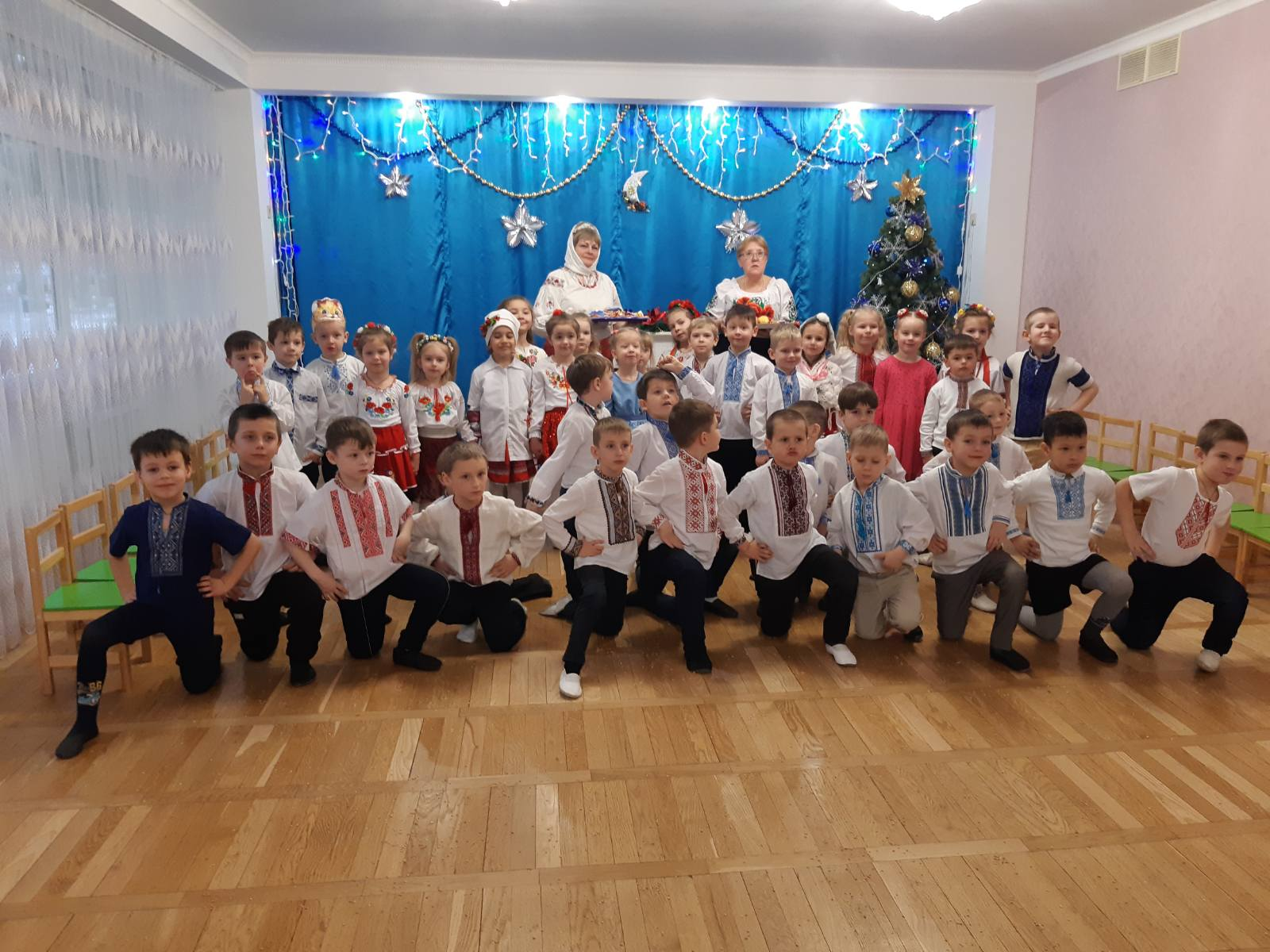 